Learning Card # ______Name: Name: Facts!Translations are ____________ transformations. Meaning, the ________ and __________ are not affected, only the ______________.Facts!Translations are ____________ transformations. Meaning, the ________ and __________ are not affected, only the ______________.Notation:Example:The quadrilateral ABCD is translated up 5 and left 3.A(-1, 3)  B(2, -1)  C(5, 4)  D(-5, -7).           State A’B’C’D’      Example:The quadrilateral ABCD is translated up 5 and left 3.A(-1, 3)  B(2, -1)  C(5, 4)  D(-5, -7).           State A’B’C’D’        A (2, 5)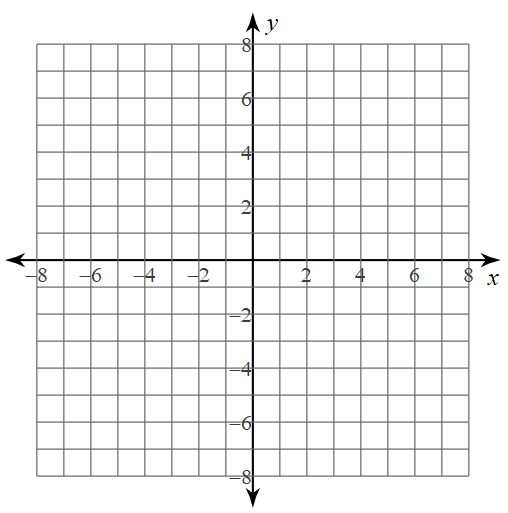 B (-3, 6) C (5, -2)Graph the image if it was translated (x + 2, y + 3)TranslationsTranslationsTranslationsLearning Card # ______Name: Name: Facts!Reflections are the __________ distance from the “_______________”.Facts!Reflections are the __________ distance from the “_______________”.X-axis                                                                Y-axisReflect A(-2, 3) B(4,1) C(0, -5)Reflect A(-2, 3) B(4,1) C(0, -5)Reflect A(-2, 3) B(4,1) C(0, -5)Horizontal and Vertical LinesY =X =                                                                                                                                                                            ReflectionsReflectionsReflectionsLearning Card # ______Name: Name: Facts!Rotating 180 is the ______________ no matter which direction.

Rotating 90 _______________ is the same as 270 _________________Rotating 90 ________________ is the same as 270 ___________________Facts!Rotating 180 is the ______________ no matter which direction.

Rotating 90 _______________ is the same as 270 _________________Rotating 90 ________________ is the same as 270 ___________________RULES!180                                90 CW                         90CCWRotate A(-2, 3) B(4,1) C(0, -5)180                                                                                                    270 CWRotate A(-2, 3) B(4,1) C(0, -5)180                                                                                                    270 CWGraph and rotate 90 CWA(3, 6)  B(1, -5)  C(-2, 0)RotationsRotationsRotations